LEI Nº 0019/2017		                                                                          18 DE AGOSTO DE 2017Dispõe sobre o Sistema Municipal de Cultura de Turvelândia - Goiás, seus princípios, objetivos, estrutura, organização, gestão, inter-relações entre os seus componentes, recursos humanos, financiamento, cria o Conselho Municipal de Políticas Culturais e dá outras providências.Faço saber que a Câmara Municipal aprova e eu, Prefeita do Município de Turvelândia, Estado de Goiás sanciono a seguinte Lei:DISPOSIÇÃO PRELIMINARArt. 1º Esta lei regula no município de Turvelândia –Goiás em conformidade com a Constituição da República Federativa do Brasil e a Lei Orgânica do Município, o Sistema Municipal de Cultura - SMC, que tem por finalidade promover o desenvolvimento humano, social e econômico, com pleno exercício dos direitos culturais.Parágrafo único O Sistema Municipal de Cultura - SMC integra o Sistema Nacional de Cultura – SNC e se constitui no principal articulador, no âmbito municipal, das políticas públicas de cultura, estabelecendo mecanismos de gestão compartilhada com os demais entes federados e a sociedade civil.TÍTULO I
DA POLÍTICA MUNICIPAL DE CULTURAArt. 2º A política municipal de cultura estabelece o papel do Poder Público Municipal na gestão da cultura, explicita os direitos culturais que devem ser assegurados a todos os munícipes e define pressupostos que fundamentam as políticas, programas, projetos e ações formuladas e executadas pela Prefeitura Municipal de Turvelândia, com a participação da sociedade, no campo da cultura. CAPÍTULO IDO PAPEL DO PODER PÚBLICO MUNICIPAL NA GESTÃO DA CULTURAArt. 3º A cultura é um direito fundamental do ser humano, devendo o Poder Público Municipal prover as condições indispensáveis ao seu pleno exercício, no âmbito do Município de Turvelândia.Art. 4º A cultura é um importante vetor de desenvolvimento humano, social e econômico, devendo ser tratada como uma área estratégica para o desenvolvimento sustentável e para a promoção da paz no Município de Turvelândia.Art. 5º É responsabilidade do Poder Público Municipal, com a participação da sociedade, planejar e fomentar políticas públicas de cultura, assegurar a preservação e promover a valorização do patrimônio cultural material e imaterial de nosso Município e estabelecer condições para o desenvolvimento da economia da cultura, considerando em primeiro plano o interesse público e o respeito à diversidade cultural.Art. 6º Cabe ao Poder Público do Município de Turvelândia planejar e implementar políticas públicas para:Assegurar os meios para o desenvolvimento da cultura como direito de todos os cidadãos, com plena liberdade de expressão e criação;Universalizar o acesso aos bens e serviços culturais;Contribuir para a construção da cidadania cultural;Reconhecer, proteger, valorizar e promover a diversidade das expressões culturais presentes no município;Combater a discriminação e o preconceito de qualquer espécie e natureza;Promover a equidade social e territorial do desenvolvimento cultural;Qualificar e garantir a transparência da gestão cultural;Democratizar os processos decisórios, assegurando a participação e o controle social;Estruturar e regulamentar a economia da cultura, no âmbito local;Consolidar a cultura como importante vetor do desenvolvimento sustentável; Intensificar as trocas, os intercâmbios e os diálogos interculturais;Contribuir para a promoção da cultura da paz.Art. 7º A atuação do Poder Público Municipal no campo da cultura não se contrapõe ao setor privado, com o qual deve, sempre que possível, desenvolver parcerias e buscar a complementaridade das ações, evitando superposições e desperdícios.Art. 8º A política cultural deve ser transversal, estabelecendo uma relação estratégica com as demais políticas públicas, em especial com as políticas de educação, comunicação social, meio ambiente, turismo, ciência e tecnologia, esporte, lazer, saúde e segurança pública.Art. 9º Os planos e projetos de desenvolvimento, na sua formulação e execução, devem sempre considerar os fatores culturais e na sua avaliação uma ampla gama de critérios, que vão da liberdade política, econômica e social às oportunidades individuais de saúde, educação, cultura, produção, criatividade, dignidade pessoal e respeito aos direitos humanos, conforme indicadores sociais.CAPÍTULO IIDOS DIREITOS CULTURAISArt. 10 Cabe ao Poder Público Municipal garantir a todos os munícipes o pleno exercício dos direitos culturais, entendidos como:O direito à identidade e à diversidade cultural;O direito à participação na vida cultural, compreendendo:Livre criação e expressão;Livre acesso;Livre difusão; Livre participação nas decisões de política cultural. O direito autoral;O direito ao intercâmbio cultural nacional e internacional. CAPÍTULO IIIDA CONCEPÇÃO TRIDIMENSIONAL DA CULTURAArt. 11 O Poder Público Municipal compreende a concepção tridimensional da cultura – simbólica, cidadã e econômica – como fundamento da política municipal de cultura.SEÇÃO IDA DIMENSÃO SIMBÓLICA DA CULTURAArt. 12 A dimensão simbólica da cultura compreende os bens de natureza material e imaterial que constituem o patrimônio cultural do Município de Turvelândia, abrangendo todos os modos de viver, fazer e criar dos diferentes grupos formadores da sociedade local, conforme o Art. 216 da Constituição Federal.Art. 13 Cabe ao Poder Público Municipal promover e proteger as infinitas possibilidades de criação simbólica expressas em modos de vida, crenças, valores, práticas, rituais e identidades.Art. 14 A política cultural deve contemplar as expressões que caracterizam a diversidade cultural do Município, abrangendo toda a produção nos campos das culturas populares, eruditas e da indústria cultural.Art. 15 Cabe ao Poder Público Municipal promover diálogos interculturais, nos planos local, regional, nacional e internacional, considerando as diferentes concepções de dignidade humana, presentes em todas as culturas, como instrumento de construção da paz, moldada em padrões de coesão, integração e harmonia entre os cidadãos, as comunidades, os grupos sociais, os povos e nações.SEÇÃO IIDA DIMENSÃO CIDADÃ DA CULTURAArt. 16 Os direitos culturais fazem parte dos direitos humanos e devem se constituir numa plataforma de sustentação das políticas culturais, posto que a cidadania plena só possa ser atingida quando a cidadania cultural puder ser usufruída por todos os cidadãos do Município de Turvelândia.Art. 17 Cabe ao Poder Público Municipal assegurar o pleno exercício dos direitos culturais a todos os cidadãos, promovendo o acesso universal à cultura por meio do estímulo à criação artística, da democratização das condições de produção, da oferta de formação, da expansão dos meios de difusão, da ampliação das possibilidades de fruição e da livre circulação de valores culturais.Art. 18 O direito à identidade e à diversidade cultural deve ser assegurado pelo Poder Público Municipal por meio de políticas públicas de promoção e proteção do patrimônio cultural do município, de promoção e proteção das culturas indígenas, populares e afro-brasileiras e, ainda, de iniciativas voltadas para o reconhecimento e valorização da cultura de outros grupos sociais, étnicos e de gênero, conforme os Artigos 215 e 216 da Constituição Federal. Art. 19 O direito à participação na vida cultural deve ser assegurado pelo Poder Público Municipal com a garantia da plena liberdade para criar, fruir e difundir a cultura e não ingerência estatal na vida criativa da sociedade.Art. 20 O direito à participação na vida cultural deve ser assegurado igualmente às pessoas com deficiência, que devem ter garantidas condições de acessibilidade e oportunidades de desenvolver e utilizar seu potencial criativo, artístico e intelectual.Art. 21 O estímulo à participação da sociedade nas decisões de política cultural deve ser efetivado por meio da criação e articulação de conselhos paritários, com os representantes da sociedade democraticamente eleitos pelos respectivos segmentos, bem como, da realização de conferências e da instalação de colegiados, comissões e fóruns. SEÇÃO IIIDA DIMENSÃO ECONÔMICA DA CULTURAArt. 22 Cabe ao Poder Público Municipal criar as condições para o desenvolvimento da cultura como espaço de inovação e expressão da criatividade local e fonte de oportunidades de geração de ocupações produtivas e de renda, fomentando a sustentabilidade e promovendo a desconcentração dos fluxos de formação, produção e difusão das distintas linguagens artísticas e múltiplas expressões culturais.Art. 23 O Poder Público Municipal deve fomentar a economia da cultura como: Sistema de produção, materializado em cadeias produtivas, num processo que envolva as fases de pesquisa, formação, produção, difusão, distribuição e consumo;Elemento estratégico da economia contemporânea, em que se configura como um dos segmentos mais dinâmicos e importante fator de desenvolvimento econômico e social; eConjunto de valores e práticas que têm como referência a identidade e a diversidade cultural dos povos, possibilitando compatibilizar modernização e desenvolvimento humano. Art. 24 As políticas públicas no campo da economia da cultura devem entender os bens culturais como portadores de ideias, valores e sentidos que constituem a identidade e a diversidade cultural do município, não restritos ao seu valor mercantil.Art. 25 As políticas de fomento à cultura devem ser implementadas de acordo com as especificidades de cada cadeia produtiva.Art. 26 O objetivo das políticas públicas de fomento à cultura no Município de Turvelândia deve ser estimular a criação e o desenvolvimento de bens, produtos e serviços e a geração de conhecimentos que sejam compartilhados por todos.Art. 27 O Poder Público Municipal deve apoiar os artistas e produtores culturais atuantes no município para que tenham assegurado o direito autoral de suas obras, considerando o direito de acesso à cultura por toda sociedade.TÍTULO II
DO SISTEMA MUNICIPAL DE CULTURACAPÍTULO IDAS DEFINIÇÕES E DOS PRINCÍPIOSArt. 28 O Sistema Municipal de Cultura - SMC se constitui num instrumento de articulação, gestão, fomento e promoção de políticas públicas, bem como de informação e formação na área cultural, tendo como essência a coordenação e cooperação intergovernamental com vistas ao fortalecimento institucional, à democratização dos processos decisórios e à obtenção de economicidade, eficiência, eficácia, equidade e efetividade na aplicação dos recursos públicos.Art. 29 O Sistema Municipal de Cultura - SMC fundamenta-se na política municipal de cultura expressa nesta lei e nas suas diretrizes, estabelecidas no Plano Municipal de Cultura, para instituir um processo de gestão compartilhada com os demais entes federativos da República Brasileira - União, Estados, Municípios e Distrito Federal - com suas respectivas políticas e instituições culturais e a sociedade civil.Art. 30 Os princípios do Sistema Municipal de Cultura - SMC que devem orientar a conduta do Governo Municipal, dos demais entes federados e da sociedade civil nas suas relações como parceiros e responsáveis pelo seu funcionamento são:Diversidade das expressões culturais;Universalização do acesso aos bens e serviços culturais;Fomento à produção, difusão e circulação de conhecimento e bens culturais;Cooperação entre os entes federados, os agentes públicos e privados atuantes na área cultural;Integração e interação na execução das políticas, programas, projetos e ações desenvolvidas;Complementaridade nos papéis dos agentes culturais;Transversalidade das políticas culturais;Autonomia dos entes federados e das instituições da sociedade civil;Transparência e compartilhamento das informações;Democratização dos processos decisórios com participação e controle social;Descentralização articulada e pactuada da gestão, dos recursos e das ações;Ampliação progressiva dos recursos contidos nos orçamentos públicos para a cultura.CAPÍTULO IIDOS OBJETIVOSArt. 31 O Sistema Municipal de Cultura - SMC tem como objetivo formular e implantar políticas públicas de cultura, democráticas e permanentes, pactuadas com a sociedade civil e com os demais entes da federação, promovendo o desenvolvimento - humano, social e econômico - com pleno exercício dos direitos culturais e acesso aos bens e serviços culturais, no âmbito do Município.Art. 32 São objetivos específicos do Sistema Municipal de Cultura – SMC:Estabelecer um processo democrático de participação na gestão das políticas e dos recursos públicos na área cultural;Assegurar uma partilha equilibrada dos recursos públicos da área da cultura entre os diversos segmentos artísticos e culturais, distritos, regiões e bairros do município;Articular e implementar políticas públicas que promovam a interação da cultura com as demais áreas, considerando seu papel estratégico no processo do desenvolvimento sustentável do município; Promover o intercâmbio com os demais entes federados e instituições municipais para a formação, capacitação e circulação de bens e serviços culturais, viabilizando a cooperação técnica e a otimização dos recursos financeiros e humanos disponíveis;Criar instrumentos de gestão para acompanhamento e avaliação das políticas públicas de cultura desenvolvidas no âmbito do sistema municipal de cultura – SMC.Estabelecer parcerias entre os setores públicos e privados nas áreas de gestão e de promoção da cultura.CAPÍTULO IIIDA ESTRUTURASEÇÃO IDOS COMPONENTESArt.33 Integram o Sistema Municipal de Cultura – SMC:Coordenação:Secretaria Municipal de Educação e Cultura - SEMEC.Instâncias de Articulação, Pactuação e Deliberação:Conferência Municipal de Cultura - CMC.Instrumentos de Gestão:Plano Municipal de Cultura - PMC;Sistema Municipal de Financiamento à Cultura - SMFC;Parágrafo único. O Sistema Municipal de Cultura – SMC estará articulado com os demais sistemas municipais ou políticas setoriais, no âmbito do Município de Turvelândia, Goiás.SEÇÃO IIDA COORDENAÇÃO DO SISTEMA MUNICIPAL DE CULTURA - SMCArt. 34 A Secretaria Municipal de Educação e Cultura – SEMEC é órgão superior, subordinado diretamente ao Chefe do Executivo Municipal, e se constitui no órgão gestor e coordenador do Sistema Municipal de Cultura – SMC.Art. 35 A Gerência de Cultura, que configura parte da estrutura da Secretaria Municipal de Educação e Cultura – SEMEC, em relação às Políticas Culturais, organiza-se nas unidades indicadas a seguir:Gerência de Cultura, como órgão máximo da gestão de políticas culturais, subordinada diretamente à Superior Administração da Secretaria Municipal de Educação e Cultura de Turvelândia, Goiás;Subgerência de fomento à Leitura e Bibliotecas;Subgerência de Artes, Eventos e Difusão Cultural;Subgerência de Memória e Construção Histórica.Todo e qualquer Instituto vinculado às Políticas Culturais que venha ser criado no Município;Toda e qualquer Fundação vinculada às Políticas Culturais, que venha ser criado no Município;Qualquer instituição, órgão, colegiado e similares, que venham a ser constituídos no Município.Art. 36 São atribuições da Secretaria Municipal de Educação e Cultura – SEMEC, quando em referencia às Políticas Culturais:Formular e implementar, com a participação da sociedade civil, o Plano Municipal de Cultura - PMC, executando as políticas e as ações culturais definidas;Implementaro Sistema Municipal de Cultura - SMC, integrado aos Sistemas Nacional e Estadual de Cultura, articulando os atores públicos e privados no âmbito do Município, estruturando e integrando a rede de equipamentos culturais, descentralizando e democratizando a sua estrutura e atuação;Promover o planejamento e fomento das atividades culturais com uma visão ampla e integrada no território do Município, considerando a cultura como uma área estratégica para o desenvolvimento local;Valorizar todas as manifestações artísticas e culturais que expressam a diversidade étnica e social do Município;Preservar e valorizar o patrimônio cultural do Município;Pesquisar, registrar, classificar, organizar e expor ao público a documentação e os acervos artísticos, culturais e históricos de interesse do Município;Manter articulação com entes públicos e privados visando à cooperação em ações na área da cultura;Promover o intercâmbio cultural a nível regional, nacional e internacional;Assegurar o funcionamento do Sistema Municipal de Financiamento à Cultura – SMFC e promover ações de fomento ao desenvolvimento da produção cultural no âmbito do Município;Descentralizar os equipamentos, as ações e os eventos culturais, democratizando o acesso aos bens culturais;Estruturar e realizar cursos de formação e qualificação profissional nas áreas de criação, produção e gestão cultural;Estruturar o calendário dos eventos culturais do Município;Elaborar estudos das cadeias produtivas da cultura para implementar políticas específicas de fomento e incentivo;Captar recursos para projetos e programas específicos junto a órgãos, entidades e programas internacionais, federais e estaduais.Operacionalizar as atividades do Conselho Municipal de Política Cultural – CMPC e dos Fóruns de Cultura do Município;Realizar a Conferência Municipal de Cultura - CMC, colaborar na realização e participar das Conferências Estadual e Nacional de Cultura;Exercer outras atividades correlatas com as suas atribuições.Art. 37 À Secretaria Municipal de Educação e Cultura – SEMECcomo órgão coordenador do Sistema Municipal de Cultura - SMC, compete:Exercer a coordenação geral do Sistema Municipal de Cultura - SMC;Promover a integração do Município ao Sistema Nacional de Cultura – SNC e ao Sistema Estadual de Cultura – SEC, por meio da assinatura dos respectivos termos de adesão voluntária, bem como negociar outras possibilidades de ações culturais, junto aos Sistemas citados;Instituir as orientações e deliberações normativas e de gestão, aprovadas no plenário do Conselho Municipal de Política Cultural – CMPC;Implementar, no âmbito do governo municipal, as pactuações acordadas na Comissão Intergestores Tripartite – CIT e aprovadas pelo Conselho Nacional de Política Cultural – CNPC e na Comissão IntergestoresBipartite – CIB e aprovadas pelo Conselho Estadual de Política Cultural – CNPC;Emitir recomendações, resoluções e outros pronunciamentos sobre matérias relacionadas com o Sistema Municipal de Cultura - SMC, observadas as diretrizes aprovadas pelo Conselho Municipal de Política Cultural – CMPC;Colaborar para o desenvolvimento de indicadores e parâmetros quantitativos e qualitativos que contribuam para a descentralização dos bens e serviços culturais promovidos ou apoiados, direta ou indiretamente, com recursos do Sistema Nacional de Cultura – SNC e do Sistema Estadual de Cultura – SEC, atuando de forma colaborativa com os Sistemas Nacional e Estadual de Informações e Indicadores Culturais;Colaborar, no âmbito do Sistema Nacional de Cultura – SNC, para a compatibilização e interação de normas, procedimentos técnicos e sistemas de gestão;Subsidiar a formulação e a implementação das políticas e ações transversais da cultura nos programas, planos e ações estratégicos do Governo Municipal.Auxiliar o Governo Municipal e subsidiar os demais entes federados no estabelecimento de instrumentos metodológicos e na classificação dos programas e ações culturais no âmbito dos respectivos planos de cultura; Colaborar, no âmbito do Sistema Nacional de Cultura – SNC, com o Governo do Estado e com o Governo Federal na implementação de Programas de Formação na Área da Cultura, especialmente capacitando e qualificando recursos humanos responsáveis pela gestão das políticas públicas de cultura do Município; eCoordenar e convocar a Conferência Municipal de Cultura - CMC.SEÇÃO IIIDAS INSTÂNCIAS DE ARTICULAÇÃO, PACTUAÇÃO E DELIBERAÇÃOArt. 38 Constituem-se instâncias de articulação, pactuação e deliberação do Sistema Municipal de Cultura - SMC:Conselho Municipal de Política Cultural - CMPC;Conferência Municipal de Cultura - CMC;DO CONSELHO MUNICIPAL DE POLÍTICA CULTURAL – CMPCArt. 39 O Conselho Municipal de Política Cultural – CMPC, neste ato criado, será o órgão colegiado consultivo, deliberativo e normativo, integrante da estrutura básica da Secretaria de Educação e Cultura, com composição paritária entre Poder Público e Sociedade Civil, se constitui no principal espaço de participação social institucionalizada, de caráter permanente, na estrutura do Sistema Municipal de Cultura - SMC.§ 1º O Conselho Municipal de Política Cultural – CMPC tem como principal atribuição atuar, com base nas diretrizes propostas pela Conferência Municipal de Cultura - CMC, na elaboração, acompanhamento da execução, fiscalização e avaliação das políticas públicas de cultura, consolidadas no Plano Municipal de Cultura - PMC.§ 2º Os integrantes do Conselho Municipal de Política Cultural – CMPC que representam a sociedade civil são eleitos democraticamente, conforme regulamento, pelos respectivos segmentos e têm mandato de quatro anos, renovável, uma vez, por igual período.§ 3º A representação da sociedade civil no Conselho Municipal de Política Cultural – CMPC deve contemplar os diversos segmentos artísticos e culturais, considerando as dimensões simbólica, cidadã e econômica da cultura, bem como o critério territorial, na sua composição.§ 4º A representação do Poder Público no Conselho Municipal de Política Cultural – CMPC deve contemplar a representação do Município de Turvelândia, por meio da Secretaria Municipal de Educação e Cultura – SEMEC e suas Instituições Vinculadas, de outros Órgãos e Entidades do Governo Municipal e dos demais entes federados.Art. 40 O Conselho Municipal de Política Cultural será constituído por 11 (onze) membros titulares e igual número de suplentes, com a seguinte composição:Secretaria Municipal de Educação e Cultura, 3 (três) representantes:a.1 Obrigatoriamente, o Secretário Municipal de Educação e Cultura;a.2 Obrigatoriamente, o Gerente de Cultura;a.3 Representante do quadro de Servidores da SEMEC, indicado pelo Secretário Municipal de Educação e Cultura.Secretaria Municipal de Administração, 1 (um) representante;Secretaria Municipal do Bem Estar Social, 2 (dois) representantes;Secretaria Municipal do Meio Ambiente, 1 (um) representante;Secretaria Municipal de Esporte e Lazer, 1 (um) representante;Secretaria Municipal de Saúde, 1 (um) representante;Conselho Municipal de Acompanhamento e Controle Social do FUNDEB, 1 (um) representante;Câmara Municipal de Vereadores, 1 (um) representante.§ 1º Os membros titulares e suplentes, em igual número aos titulares, das instituições citadas serão designados pelo respectivo órgão, através de Ofício específico, destinado ao Conselho Municipal de Políticas Culturais – CMPC.§ 2º O Conselho Municipal de Política Cultural – CMPC deverá eleger, entre seus membros, o Presidente e o Secretário-Geral com os respectivos suplentes.§ 4º O Presidente do Conselho Municipal de Política Cultural – CMPC é detentor do voto de Minerva.Art. 41 O Conselho Municipal de Política Cultural – CMPC é constituído pelas seguintes instâncias:Plenário;Comitê de Integração de Políticas Públicas de Cultura - CIPOC;Colegiados Setoriais;Comissões Temáticas;Grupos de Trabalho;Fóruns Setoriais e Territoriais.Art. 42 Ao Plenário, instância máxima do Conselho Municipal de Política Cultural - CMPC, compete:Propor e aprovar as diretrizes gerais, acompanhar e fiscalizar a execução do Plano Municipal de Cultura - PMC;Estabelecer normas e diretrizes pertinentes às finalidades e aos objetivos do Sistema Municipal de Cultura - SMC;Colaborar na implementação das pactuações acordadas na Comissão Intergestores Tripartite – CIT e na Comissão IntergestoresBipartite – CIB, devidamente aprovadas, respectivamente, nos Conselhos Nacional e Estadual de Política Cultural;Aprovar as diretrizes para as políticas setoriais de cultura, oriundas dos sistemas setoriais municipais de cultura e de suas instâncias colegiadas;Definir parâmetros gerais para aplicação dos recursos do Fundo Municipal de Cultura - FMC no que concerne à distribuição territorial e ao peso relativo dos diversos segmentos culturais;Estabelecer para a Comissão Municipal de Incentivo à Cultura – CMIC do Fundo Municipal de Cultura as diretrizes de uso dos recursos, com base nas políticas culturais definidas no Plano Municipal de Cultura – PMC;Acompanhar e fiscalizar a aplicação dos recursos do Fundo Municipal de Cultura - FMC;Apoiar a descentralização de programas, projetos e ações e assegurar os meios necessários à sua execução e à participação social relacionada ao controle e fiscalização;Contribuir para o aprimoramento dos critérios de partilha e de transferência de recursos, no âmbito do Sistema Nacional de Cultura – SNC;Apreciar e aprovar as diretrizes orçamentárias da área da Cultura;Acompanhar a execução do Acordo de Cooperação Federativa assinado pelo Município de Turvelândia para sua integração ao Sistema Nacional de Cultura - SNC.Promover cooperação com os demais Conselhos Municipais de Política Cultural, bem como com os Conselhos Estaduais, do Distrito Federal e Nacional;Promover cooperação com os movimentos sociais, organizações não-governamentais e o setor empresarial;Incentivar a participação democrática na gestão das políticas e dos investimentos públicos na área cultural;Delegar às diferentes instâncias componentes do Conselho Municipal de Política Cultural - CMPC a deliberação e acompanhamento de matérias;Aprovar o regimento interno da Conferência Municipal de Cultura - CMC.Estabelecer o regimento interno do Conselho Municipal de Política Cultural - CMPC.Art. 43  Compete ao Conselho de Integração de Políticas Públicas de Cultura – CIPOC promover a articulação das políticas de cultura do Poder Público, no âmbito municipal, para o desenvolvimento de forma integrada de programas, projetos e ações.Art. 44  Compete aos Colegiados Setoriais fornecer subsídios ao Plenário do Conselho Municipal de Política Cultural – CMPC para a definição de políticas, diretrizes e estratégias dos respectivos segmentos culturais.Art. 45  Compete às Comissões Temáticas, de caráter permanente, e aos Grupos de Trabalho, de caráter temporário, fornecer subsídios para a tomada de decisão sobre temas específicos, transversais ou emergenciais relacionados à área cultural.Art. 46 Compete aos Fóruns Setoriais e Territoriais, de caráter permanente, a formulação e o acompanhamento de políticas culturais específicas para os respectivos segmentos culturais e territórios.Art. 47 O Conselho Municipal de Política Cultural – CMPC deve se articular com as demais instâncias colegiadas do Sistema Municipal de Cultura - SMC - territoriais e setoriais - para assegurar a integração, funcionalidade e racionalidade do sistema e a coerência das políticas públicas de cultura implementadas no âmbito do Sistema Municipal de Cultura – SMC.DA CONFERÊNCIA MUNICIPAL DE CULTURA – CMCArt. 48 A Conferência Municipal de Cultura – CMC constitui-se numa instância de participação social, em que ocorre articulação entre o Governo Municipal e a sociedade civil, por meio de organizações culturais e segmentos sociais, para analisar a conjuntura da área cultural no município e propor diretrizes para a formulação de políticas públicas de Cultura, que comporão o Plano Municipal de Cultura - PMC.§ 1º É de responsabilidade da Conferência Municipal de Cultura – CMC analisar, aprovar moções, proposições e avaliar a execução das metas concernentes ao Plano Municipal de Cultura - PMC e às respectivas revisões ou adequações.§ 2ºCabe à Secretaria Municipal de Educação e Cultura – SEMEC convocar e coordenar a Conferência Municipal de Cultura – CMC, que se reunirá ordinariamente a cada dois anos ou extraordinariamente, a qualquer tempo, a critério do Conselho Municipal de Política Cultural - CMPC.§ 3º As datas de realização da Conferência Municipal de Cultura – CMC obedecerá calendário próprio do Sistema Municipal de Cultura e deverá estar de acordo com o calendário de convocação das Conferências Estadual e Nacional de Cultura, e, ainda deverá ocorrer em antecedência às mesmas.§ 4º A Conferência Municipal de Cultura – CMC será precedida de Conferências Setoriais e Territoriais.§ 5º A sociedade civil se fará presente na Conferência Municipal de Cultura – CMC, com representatividade, assento e voto, por delegados indicados formalmente pelos diversos segmentos sociais ativos no estrato social deste Município.SEÇÃO IVDos Instrumentos de GestãoArt. 49 Constituem-se em instrumentos de gestão do Sistema Municipal de Cultura - SMC:I - Plano Municipal de Cultura - PMC;II - Sistema Municipal de Financiamento à Cultura - SMFC;III - Sistema Municipal de Informações e Indicadores Culturais - SMIIC;IV - Programa Municipal de Formação na Área da Cultura – PROMFAC.Parágrafo único. Os instrumentos de gestão do Sistema Municipal de Cultura – SMC se caracterizam como ferramentas de planejamento, inclusive técnico e financeiro, e de qualificação dos recursos humanos.DO PLANO MUNICIPAL DE CULTURA - PMCArt. 50 O Plano Municipal de Cultura - PMC tem duração decenal e é um instrumento de planejamento estratégico que organiza, regula e norteia a execução da Política Municipal de Cultura na perspectiva do Sistema Municipal de Cultura - SMC. Art. 51 A elaboração do Plano Municipal de Cultura - PMC e dos Planos Setoriais de âmbito municipal é de responsabilidade da Secretaria Municipal de Educação e Cultura – SEMEC e Instituições Vinculadas, que, a partir das diretrizes propostas pela Conferência Municipal de Cultura - CMC, desenvolve Projeto de Lei a ser submetido ao Conselho Municipal de Política Cultural – CMPC e, posteriormente, encaminhado à Câmara de Vereadores.Parágrafo único Os Planos devem conter:Diagnóstico do desenvolvimento da cultura;Diretrizes e prioridades;Objetivos gerais e específicos;Estratégias, metas e ações;Prazos de execução;Resultados e impactos esperados;Recursos materiais, humanos e financeiros disponíveis e necessários;Mecanismos e fontes de financiamento; eIndicadores de monitoramento e avaliação.DO SISTEMA MUNICIPAL DE FINANCIAMENTO À CULTURA – SMFCArt. 52 O Sistema Municipal de Financiamento à Cultura – SMFC é constituído pelo conjunto de mecanismos de financiamento público da cultura, no âmbito do Município de Turvelândia, que devem ser diversificados e articulados.Parágrafo único São mecanismos de financiamento público da cultura, no âmbito do Município de Turvelândia:Orçamento Público do Município, estabelecido na Lei Orçamentária Anual (LOA);Fundo Municipal de Cultura, definido nesta lei;Incentivo Fiscal, por meio de renúncia fiscal do IPTU e do ISS, conforme lei específica; eOutros que venham a ser criados.DO FUNDO MUNICIPAL DE CULTURA – FMCArt. 53 Fica criado o Fundo Municipal de Cultura - FNC, vinculado à Secretaria Municipal de Educação e Cultura como fundo de natureza contábil e financeira, com prazo indeterminado de duração, de acordo com as regras definidas nesta Lei.Art. 54 O Fundo Municipal de Cultura – FMC se constitui no principal mecanismo de financiamento das políticas públicas de cultura no município, com recursos destinados a programas, projetos e ações culturais implementados de forma descentralizada, em regime de colaboração e co-financiamento com a União e com o Governo do Estado de Goiás.Parágrafo único É vedada a utilização de recursos do Fundo Municipal de Cultura - FMC com despesas de manutenção administrativa dos Governos Municipal, Estadual e Federal, bem como de suas entidades vinculadas.Art. 55 São receitas do Fundo Municipal de Cultura - FMC:Dotações consignadas na Lei Orçamentária Anual (LOA) do Município de Turvelândia - e seus créditos adicionais;Transferências federais e/ou estaduais à conta do Fundo Municipal de Cultura - FMC;Contribuições de mantenedores;Produto do desenvolvimento de suas finalidades institucionais, tais como: arrecadação dos preços públicos cobrados pela cessão de bens municipais sujeitos à administração da Secretaria Municipal de Educação e Cultura; resultado da venda de ingressos de espetáculos ou de outros eventos artísticos e promoções, produtos e serviços de caráter cultural;Doações e legados nos termos da legislação vigente;Subvenções e auxílios de entidades de qualquer natureza, inclusive de organismos internacionais;Reembolso das operações de empréstimo porventura realizadas por meio do Fundo Municipal de Cultura - FMC, a título de financiamento reembolsável, observados critérios de remuneração que, no mínimo, lhes preserve o valor real;Retorno dos resultados econômicos provenientes dos investimentos porventura realizados em empresas e projetos culturais efetivados com recursos do Fundo Municipal de Cultura - FMC;Resultado das aplicações em títulos públicos federais, obedecida a legislação vigente sobre a matéria;Empréstimos de instituições financeiras ou outras entidades;Saldos não utilizados na execução dos projetos culturais financiados com recursos dos mecanismos previstos no Sistema Municipal de Financiamento à Cultura - SMFC;Devolução de recursos determinados pelo não cumprimento ou desaprovação de contas de projetos culturais custeados pelos mecanismos previstos no Sistema Municipal de Financiamento à Cultura - SMFC;Saldos de exercícios anteriores; eOutras receitas legalmente incorporáveis que lhe vierem a ser destinadas.Art. 56 O Fundo Municipal de Cultura - FMC será administrado pela Secretaria Municipal de Educação e Cultura – SEMEC na forma estabelecida no regulamento, e apoiará projetos culturais por meio das seguintes modalidades:Não-reembolsáveis, na forma do regulamento, para apoio a projetos culturais apresentados por pessoas físicas e pessoas jurídicas de direito público e de direito privado, com ou sem fins lucrativos, preponderantemente por meio de editais de seleção pública; eReembolsáveis, destinados ao estímulo da atividade produtiva das empresas de natureza cultural e pessoas físicas, mediante a concessão de empréstimos.§ 1º Nos casos previstos no inciso II do caput, a Secretaria Municipal de Educação e Cultura – SEMEC definirá com os agentes financeiros credenciados a taxa de administração, os prazos de carência, os juros limites, as garantias exigidas e as formas de pagamento.§ 2º Os riscos das operações previstas no parágrafo anterior serão assumidos, solidariamente pelo Fundo Municipal de Cultura - FMC e pelos agentes financeiros credenciados, na forma que dispuser o regulamento.§ 3º A taxa de administração a que se refere o § 1º não poderá ser superior a três por cento dos recursos disponibilizados para o financiamento.§ 4º Para o financiamento de que trata o inciso II, serão fixadas taxas de remuneração que, no mínimo, preservem o valor originalmente concedido.Art. 57 Os custos referentes à gestão do Fundo Municipal de Cultura - FMC com planejamento, estudos, acompanhamento, avaliação e divulgação de resultados, incluídas a aquisição ou a locação de equipamentos e bens necessários ao cumprimento de seus objetivos, não poderão ultrapassar cinco por cento de suas receitas, observados o limite fixado anualmente por ato da CMPC.Art. 58 O Fundo Municipal de Cultura - FMC financiará projetos culturais apresentados porpessoas físicas e pessoas jurídicas de direito público e de direito privado, com ou sem fins lucrativos, em atendimento a edital específico a esse fim.§ 1º Poderá ser dispensada contrapartida do proponente no âmbito de programas setoriais definidos pela Comissão Municipal de Incentivo à Cultura – CMIC.§ 2º Nos casos em que a contrapartida for exigida, o proponente deve comprovar que dispõe de recursos financeiros ou de bens ou serviços, se economicamente mensuráveis, para complementar o montante aportado pelo Fundo Municipal de Cultura - FMC, ou que está assegurada a obtenção de financiamento por outra fonte.§ 3º Os projetos culturais previstos no caput poderão conter despesas administrativas de até dez por cento de seu custo total, excetuados aqueles apresentados por entidades privadas sem fins lucrativos, que poderão conter despesas administrativas de até quinze por cento de seu custo total; informação que deverá, obrigatoriamente, constar de edital próprio.Art. 59 Fica autorizada a composição financeira de recursos do Fundo Municipal de Cultura - FMC com recursos de pessoas jurídicas de direito público ou de direito privado, com fins lucrativos para apoio compartilhado de programas, projetos e ações culturais de interesse estratégico, para o desenvolvimento das cadeias produtivas da cultura.§ 1º O aporte dos recursos das pessoas jurídicas de direito público ou de direito privado previsto neste artigo não gozará de incentivo fiscal.§ 2º A concessão de recursos financeiros, materiais ou de infra-estrutura pelo Fundo Municipal de Cultura - FMC será formalizada por meio de convênios e contratos específicos.Art. 60 Para seleção de projetos apresentados ao Fundo Municipal de Cultura - FMC fica criada a Comissão Municipal de Incentivo à Cultura – CMIC, de composição paritária entre membros do Poder Público e da Sociedade Civil.Art. 61 A Comissão Municipal de Incentivo à Cultura – CMIC será constituída por 7 (sete) membros titulares e igual número de suplentes.§1º Os4 (quatro) membros do Poder Público serão indicados pela Secretaria Municipal de Educação e Cultura – SEMEC.§2º Os 3 (três) membros da Sociedade Civil serão escolhidos por convocação da Secretaria Municipal de Educação e Cultura – SEMEC, em reunião exclusiva a esse fim, com ata de registros da mesma.Art. 62 Na seleção dos projetos a Comissão Municipal de Incentivo à Cultura – CMIC deve ter como referência maior o Plano Municipal de Cultura – PMC e considerar as diretrizes e prioridades definidas anualmente pelo Conselho Municipal de Política Cultural – CMPC. Art. 63 A Comissão Municipal de Incentivo à Cultura – CMIC deve adotar critérios objetivos na seleção das propostas: Avaliação das três dimensões culturais do projeto - simbólica, econômica e social;Adequação orçamentária;Viabilidade de execução; eCapacidade técnico-operacional do proponente.DO SISTEMA MUNICIPAL DE INFORMAÇÕES E INDICADORES CULTURAIS - SMIICArt. 64 Cabe à Secretaria Municipal de Educação e Cultura - SEMEC desenvolver o Sistema Municipal de Informações e Indicadores Culturais - SMIIC, com a finalidade de gerar informações e estatísticas da realidade cultural local com cadastros e indicadores culturais construídos a partir de dados coletados pelo Município.§ 1º O Sistema Municipal de Informações e Indicadores Culturais - SMIIC é constituído de banco de dados referentes a bens, serviços, infra-estrutura, investimentos, produção, acesso, consumo, agentes, programas, instituições e gestão cultural, entre outros, e estará disponível ao público e integrado aos Sistemas Estadual e Nacional de Informações e Indicadores Culturais.§ 2º O processo de estruturação do Sistema Municipal de Informações e Indicadores Culturais - SMIIC terá como referência o modelo nacional, definido pelo Sistema Nacional de Informações e Indicadores Culturais – SNIIC.Art. 65 O Sistema Municipal de Informações e Indicadores Culturais - SMIIC tem como objetivos:Coletar, sistematizar e interpretar dados, fornecer metodologias e estabelecer parâmetros à mensuração da atividade do campo cultural e das necessidades sociais por cultura, que permitam a formulação, monitoramento, gestão e avaliação das políticas públicas de cultura e das políticas culturais em geral, verificando e racionalizando a implementação do Plano Municipal de Cultura – PMC e sua revisão nos prazos previstos;Disponibilizar estatísticas, indicadores e outras informações relevantes para a caracterização da demanda e oferta de bens culturais, para a construção de modelos de economia e sustentabilidade da cultura, para a adoção de mecanismos de indução e regulação da atividade econômica no campo cultural, dando apoio aos gestores culturais públicos e privados, no âmbito do Município;Exercer e facilitar o monitoramento e avaliação das políticas públicas de cultura e das políticas culturais em geral, assegurando ao poder público e à sociedade civil o acompanhamento do desempenho do Plano Municipal de Cultura – PMC.Art. 66 O Sistema Municipal de Informações e Indicadores Culturais - SMIIC fará levantamentos para realização de mapeamentos culturais para conhecimento da diversidade cultural local e transparência dos investimentos públicos no setor cultural.Art. 67 O Sistema Municipal de Informações e Indicadores Culturais - SMIIC estabelecerá parcerias com o Sistema Nacional e Estadual de Informações e Indicadores Culturais, e com Institutos de pesquisas, para desenvolver uma base consistente e continua de informações relacionadas ao setor cultural e elaborar indicadores culturais que contribuam tanto para a gestão das políticas públicas da área, quanto para fomentar estudos e pesquisas nesse campo.DO PROGRAMA MUNICIPAL DE FORMAÇÃO NA ÁREA DA CULTURA – PROMFACArt. 68 Cabe à Secretaria Municipal de Educação e Cultura elaborar, regulamentar e implementar o Programa Municipal de Formação na Área da Cultura - PROMFAC, em articulação com os demais entes federados e parceria com a Secretaria Municipal de Educação e instituições educacionais, tendo como objetivo central capacitar os gestores públicos e do setor privado e conselheiros de cultura, responsáveis pela formulação e implementação das políticas públicas de cultura, no âmbito do Sistema Municipal de Cultura.Art. 69 O Programa Municipal de Formação na Área da Cultura – PROMFAC deve promover:A qualificação técnico-administrativa e capacitação em política cultural dos agentes envolvidos na formulação e na gestão de programas, projetos e serviços culturais oferecidos à população;A formação nas áreas técnicas e artísticas.SEÇÃO VDOS SISTEMAS SETORIAISArt. 70 Para atender à complexidade e especificidades da área cultural são constituídos Sistemas Setoriais como subsistemas do Sistema Municipal de Cultura - SMC.Art. 71 Constituem-se Sistemas Setoriais integrantes do Sistema Municipal de Cultura – SMC:Sistema Municipal de Patrimônio Cultural - SMPC;Sistema Municipal de Museus - SMM;Sistema Municipal de Bibliotecas, Livro, Leitura e Literatura - SMBLLL;Outros que venham a ser constituídos.Art. 72 As políticas culturais setoriais devem seguir as diretrizes gerais advindas da Conferência Municipal de Cultura – CMC e do Conselho Municipal de Política Cultural – CMPC consolidadas no Plano Municipal de Cultura - PMC.Art. 73 Os Sistemas Municipais Setoriais constituídos e os que venham a ser criados integram o Sistema Municipal de Cultura - SMC conformando subsistemas que se conectam à estrutura federativa, à medida que os sistemas de cultura nos demais níveis de governo forem sendo instituídos. Art. 74 As interconexões entre os Sistemas Setoriais e o Sistema Municipal de Cultura - SMC são estabelecidas por meio das coordenações e das instâncias colegiadas dos Sistemas Setoriais. Art. 75 As instâncias colegiadas dos Sistemas Setoriais devem ter participação da sociedade civil e considerar o critério territorial na escolha dos seus membros.Art. 76 Para assegurar as conexões entre os Sistemas Setoriais, seus colegiados e o Sistema Municipal de Cultura - SMC, as coordenações e as instâncias colegiadas setoriais devem ter assento no Conselho Municipal de Política Cultural - CMPC com a finalidade de propor diretrizes para elaboração das políticas próprias referentes às suas áreas e subsidiar nas definições de estratégias de sua implementação.TÍTULO III
DO FINANCIAMENTOCAPÍTULO IDOS RECURSOSArt. 77 O Fundo Municipal da Cultura – FMC e o orçamento destinado à Cultura e de suas instituições vinculadas são as principais fontes de recursos do Sistema Municipal de Cultura.Art. 78 O financiamento das políticas públicas de cultura estabelecidas no Plano Municipal de Cultura far-se-á com os recursos do Município, do Estado e da União, além dos demais recursos que compõem o Fundo Municipal da Cultura – FMC.Art. 79 O Município deverá destinar recursos do Fundo Municipal de Cultura - FMC, para uso como contrapartida de transferências dos Fundos Nacional e Estadual de Cultura.§ 1º Os recursos previstos no caput serão destinados a:Políticas, programas, projetos e ações previstas nos Planos Nacional, Estadual e/ou Municipal de Cultura;Para o financiamento de projetos culturais escolhidos pelo Município por meio de seleção pública.§ 2º A gestão municipal dos recursos oriundos de repasses dos Fundos Nacional e Estadual de Cultura deverá ser submetida ao Conselho Municipal de Política Cultural - CMPC.Art. 80 Os critérios de aporte de recursos do Fundo Municipal de Cultura - FMC deverão considerar a participação dos diversos segmentos culturais e territórios na distribuição total de recursos municipais para a cultura, com vistas a promover a desconcentração do investimento, devendo ser estabelecido anualmente um percentual mínimo para cada segmento/território.CAPÍTULO II
DA GESTÃO FINANCEIRAArt. 81 Os recursos financeiros da Cultura serão depositados em conta específica, e administrados pela Secretaria Municipal de Educação e Cultura e instituições vinculadas, sob fiscalização do Conselho Municipal de Política Cultural - CMPC.§ 1º Os recursos financeiros do Fundo Municipal de Cultura – FMC serão administrados pela Secretaria Municipal de Educação e Cultura.§ 2º A Secretaria Municipal de Educação e Cultura acompanhará a conformidade à programação aprovada da aplicação dos recursos repassados pela União e Estado ao Município.Art. 82 O Município deverá tornar público os valores e a finalidade dos recursos recebidos da União e do Estado, transferidos dentro dos critérios estabelecidos pelo Sistema Nacional e pelo Sistema Estadual de Cultura.§ 1º O Município deverá zelar e contribuir para que sejam adotados pelo Sistema Nacional de Cultura critérios públicos e transparentes, com partilha e transferência de recursos de forma equitativa, resultantes de uma combinação de indicadores sociais, econômicos, demográficos e outros específicos da área cultural, considerando as diversidades regionais. Art. 83 O Município deverá assegurar a condição mínima para receber os repasses dos recursos da União, no âmbito do Sistema Nacional de Cultura, com a efetiva instituição e funcionamento dos componentes mínimos do Sistema Municipal de Cultura e a alocação de recursos próprios destinados à Cultura na Lei Orçamentária Anual (LOA) e no Fundo Municipal de Cultura.CAPÍTULO III
DO PLANEJAMENTO E DO ORÇAMENTOArt. 84 O processo de planejamento e do orçamento do Sistema Municipal de Cultura – SMC deve buscar a integração do nível local ao nacional, ouvidos seus órgãos deliberativos, compatibilizando-se as necessidades da política de cultura com a disponibilidade de recursos próprios do Município, as transferências do Estado e da União e outras fontes de recursos.§ 1º O Plano Municipal de Cultura será a base das atividades e programações do Sistema Municipal de Cultura e seu financiamento será previsto no Plano Plurianual - PPA, na Lei de Diretrizes Orçamentárias - LDO e na Lei Orçamentária Anual - LOA.Art. 85 As diretrizes a serem observadas na elaboração do Plano Municipal de Cultura serão propostas pela Conferência Municipal de Cultura e pelo Conselho Municipal de Política Cultural - CMPC.DAS DISPOSIÇÕES FINAIS E TRANSITÓRIASArt. 86 O Município de Turvelândia, Goiás, deverá se integrar ao Sistema Nacional de Cultura – SNC por meio da assinatura do termo de adesão voluntária, na forma do regulamento.Art. 87 Sem prejuízo de outras sanções cabíveis constitui crime de emprego irregular de verbas ou rendas públicas, previsto no artigo 315 do Código Penal, a utilização de recursos financeiros do Sistema Municipal de Cultura – SMC em finalidades diversas das previstas nesta lei.Art. 88 Esta lei entra em vigor na data de sua publicação.Turvelândia, Goiás, 18 de Agosto de 2017.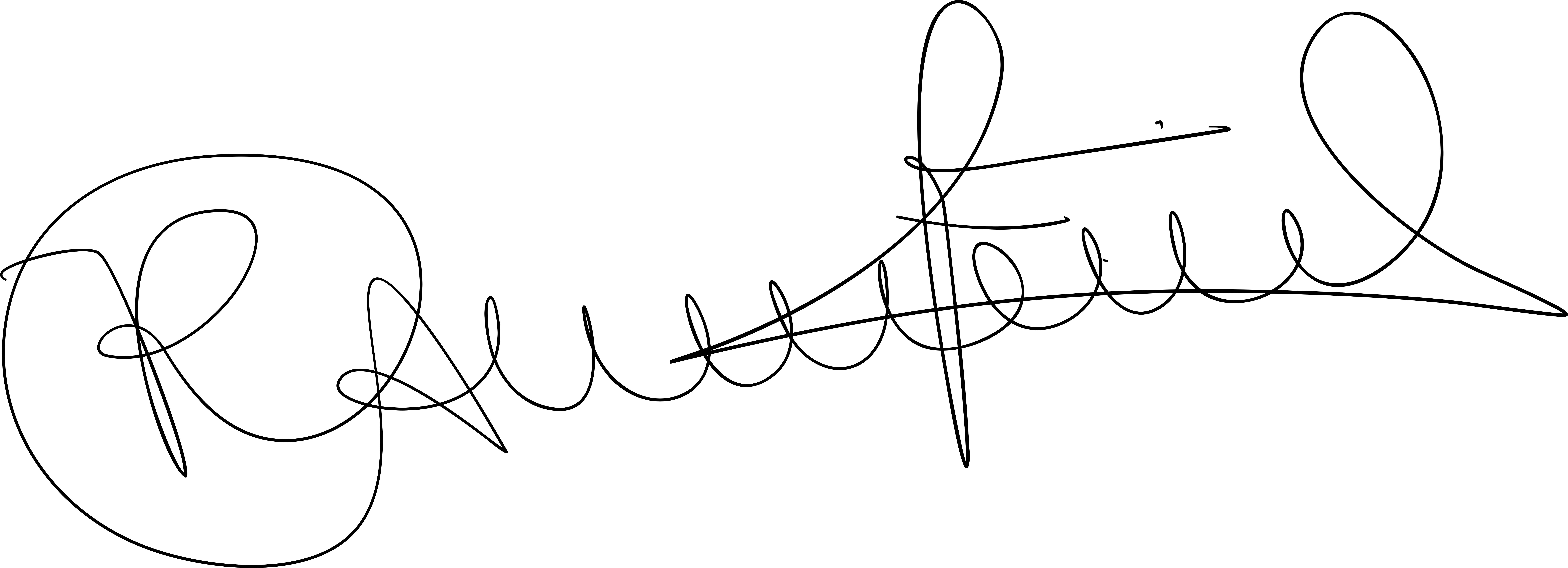 Reila Apª Naves de FariasPREFEITA MUNICIPAL